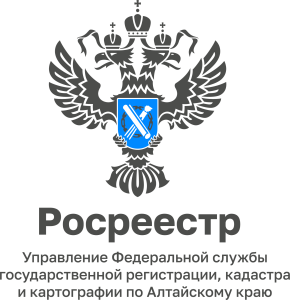 ПРЕСС-РЕЛИЗ20.09.2022Более половины прав на недвижимость регистрируется в электронном виде в Алтайском крае«В настоящее время электронное взаимодействие органов государственной власти и органов местного самоуправления с гражданами, юридическим лицами, нотариусами, застройщиками, банками и другими профессиональными сообществами является приоритетным и наиболее удобным способом получения государственных и муниципальных услуг», - комментирует Андрей Рерих, заместитель руководителя Росреестра по Алтайскому краю.Андрей Васильевич напомнил о том, что в целях повышения качества предоставления государственных услуг, оказываемых Росреестром,  все заявления, поступившие в Управление Росреестра по  Алтайскому краю о проведении учетно-регистрационных действий с недвижимостью в электронном виде, рассматриваются в течение 24 часов. Регистрация осуществляется в течение суток в случае, если по представленным документам отсутствуют замечания и в необходимых случаях получена информация об уплате заявителями государственной пошлины.  Для сравнения - по документам, принятым в МФЦ, нормативный срок проведения регистрации в соответствии с законодательством составляет 7-12 рабочих дней.Со слов представителя регионального ведомства за август 2022 года 
в Управление поступило более 30 тысяч заявлений на регистрацию прав 
и кадастровый учет, из них чуть более половины в электронном виде, а значит, заявители получили услугу в короткие сроки – за 24 часа.В условиях действия между МФЦ и Росреестром проекта «Стоп-бумага» электронное взаимодействие является наиболее оптимальным способом получения услуг. Также, в связи с тем, в июне 2022 отменена регистрационная надпись на документах («синий штамп») с привычными гражданам печатью и подписью регистратора, все более теряет актуальность получение документов в бумажном виде. В настоящее время, практически по всем услугам Росреестра результатом оказания услуги является выписка из ЕГРН.  По сути, заявитель в итоге получает ровно те документы, которые он и сдавал в МФЦ. Дополнительным документом будет только выписка из ЕГРН, которая идентична электронному варианту.Об Управлении Росреестра по Алтайскому краюУправление Федеральной службы государственной регистрации, кадастра и картографии по Алтайскому краю (Управление Росреестра по Алтайскому краю) является территориальным органом Федеральной службы государственной регистрации, кадастра и картографии (Росреестр), осуществляющим функции по государственной регистрации прав на недвижимое имущество и сделок с ним, по оказанию государственных услуг в сфере осуществления государственного кадастрового учета недвижимого имущества, землеустройства, государственного мониторинга земель, государственной кадастровой оценке, геодезии и картографии. Выполняет функции по организации единой системы государственного кадастрового учета и государственной регистрации прав на недвижимое имущество, инфраструктуры пространственных данных РФ. Ведомство осуществляет федеральный государственный надзор в области геодезии и картографии, государственный земельный надзор, государственный надзор за деятельностью саморегулируемых организаций кадастровых инженеров, оценщиков и арбитражных управляющих. Подведомственное учреждение Управления - филиал ФГБУ «ФКП Росреестра» по Алтайскому краю. Руководитель Управления, главный регистратор Алтайского края - Юрий Викторович Калашников.Контакты для СМИПресс-служба Управления Росреестра по Алтайскому краюРыбальченко Елена +7 (3852) 29 17 33, 8 913 085 82 12Корниенко Оксана +7 (3852) 29 17 44, 8 905 925 95 2022press_rosreestr@mail.ruwww.rosreestr.gov.ru656002, Барнаул, ул. Советская, д. 16